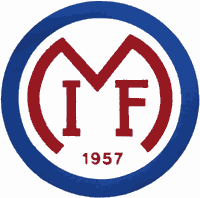                                                                                                                                   2019-03-15FÖRVÄNTANSDOKUMENT KIOSKEN!Tanken med förväntansdokumentet är att ge våra barn/ ungdomar så goda förutsättningar som möjligt till utveckling och gemenskap på träningar/ matcher. Ett led i detta är att hemmet och föreningen tar ett ömsesidigt ansvar för att kommunikation och samarbete fungera.Du kan förvänta dig av oss i kioskgruppen:Att du alltid möts på ett positivt och välkomnande sätt.Att det alltid är påfyllt i kiosken vid öppnandet.Att det finns information i kiosken vem och hur man kan nå någon i kioskgruppen.Att kioskansvarig i laget får tider som laget ska bemanna.Vi förväntar oss av dig som förälder/ vårdnadshavare:Att det i varje lag finns minst en kioskansvarig.Att din kioskansvarig informerar när du ska stå i kiosken.Att du själv ordnar med ersättare om du ej kan stå ditt pass i kiosken.Att du vid några tillfällen per säsong står i kiosken.Att du engagerar dig och är positiv till föreningslivet.Att vid Gnistan Cup ställa upp några timmar i kiosken, vare sig laget är med eller ej.BRA ATT VETA: Föreningslivet bygger på ideellt arbete, se det som en förmån att få se och träffa andra barn/ ungdomar och umgås med andra föräldrar. Ta vara på dessa år, det går så fort!De pengar som vi får in går till våra barn/ ungdomar, som tex nya bollar, domare, hyra av olika planer och idrottshallar, utbildning till våra fantastiska tränare.NU HOPPAS VI PÅ EN HÄRLIG SÄSONG PÅ MADESJÖVALLEN! / KIOSKGRUPPEN.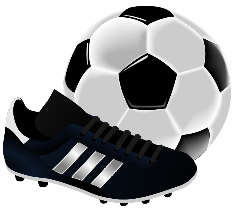 